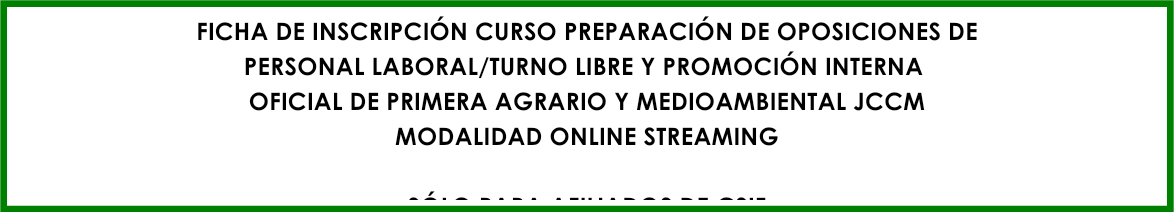 DATOS PERSONALES:NOMBRE Y APELLIDOS:DNI: PROVINCIA DE AFILIACIÓN:CORREO ELECTRÓNICO: TELÉFONO:SESIONES (SÁBADOS  de 10:00h a 13:00h): NÚMERO TOTAL DE SESIONES: 24 / 3 HORAS POR SESIÓN / 72 HORAS LECTIVAS.CONEXIÓN EN DIFERIDO DURANTE TODO EL CURSOACCESO ABIERTO EN LA PLATAFORMA DESDE LA FINALIZACIÓN DEL CURSO HASTA LA FECHA DE REALIZACIÓN DEL EXÁMEN PARA REPASO DEL ALUMNADOPRECIO TOTAL DEL  CURSO: 460€ - 25% DESCUENTO U.A CSIF CLM= 345€ (Coste final)(Aplicación realizada del 25% de descuento al coste inicial del curso de 460€ para afiliados y nuevos afiliados por el compromiso adquirido por CSIF CLM en el año 2022) FORMA DE PAGO: DOS PAGOSPRIMER PAGO: 172,50€. DEBE ADJUNTARSE EL JUSTIFICANTE DEL PRIMER PAGO JUNTO CON LA FICHA DE INSCRIPCIÓN.SEGUNDO  PAGO: 172,50€. Se comunicará más adelante el plazo para el envío del justificante de pago de este 2º ingresoDATOS BANCARIOS PARA REALIZAR LOS PAGOS:CUENTA BANCARIA: ES89 0128 0091 1901 0001 9647BENEFICIARIO: FUNDACIÓN INVESTIGACIÓN Y PROGRESOCONCEPTO: OFICIAL 1º AGRARIO Y MEDIOAMBIENTAL JCCM 2022PLAZO MÁXIMO DE PRESENTACIÓN DE SOLICITUDES: Cuando la Junta de Comunidades publique la Oferta Pública de Empleo 2022. Las clases comenzarán inmediatamente después de esta publicación, o incluso antes si se completa el número mínimo de alumnos por curso.***La persona interesada que esté fuera de plazo o bien iniciado el curso podrá inscribirse siguiendo los mismos trámites y cuyas claves de acceso le serán facilitadas cuando formalice su matrícula.PARA FORMALIZAR TU MATRÍCULA: MANDAR ESTA FICHA DE INSCRIPCIÓN JUNTO CON EL JUSTIFICANTE DEL PRIMER  PAGO (EN DIFERENTES PDFs) A LOS SIGUIENTES CORREOS SEGÚN LA PROVINCIA EN QUE ESTÉS AFILIAD@:ALBACETE: autonomico02@csif.es		                   CUENCA: autonomico16@csif.es	TOLEDO: formacion45@csif.es		                  GUADALAJARA: autonomico19@csif.es	CIUDAD REAL: autonomico13.funcionariosb@csif.esEL SEGUNDO PAGO SE MANDARÁ EL JUSTIFICANTE DE PAGO AL CORREO: formacion74b@csif.es